NEETHU RAVEENDRAN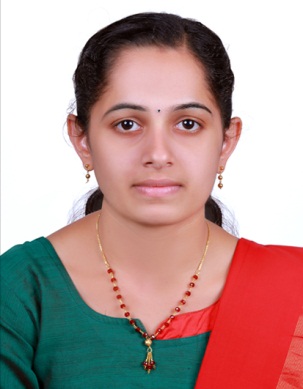 MAMPRAYIL (H)VALLICHIRA (PO)ARUNAPURAM ,KOTTAYAM, 686574KERALAMOB : +918606691535 Email:neethuraveendran65@gmail.comOBJECTIVE	    To obtain a position that would be sensitive to the needs of an experienced nurse. I would like to get an employer who is willing to utilize my knowledge and experience as well as my academic accomplishmentACADEMICSEXPERIENCE DETAILSPERSONAL PROFILE        REFERENCEMrs, Prema John Nursing superintendentAnanthapuri Hospitals And Research InstituteThiruvananthapuram, 895024Ph: +914712606565DECLARATION                     I Neethu Raveendran hereby declare   that the above details are true and correct the best of my   knowledge and belief.  Place 	:Vallichira						NEETHU RAVEENDRANDate: COURSEBOARD/UNIVERSITYINSTITUTIONYEAR OF PASSINGMARKS OBTAINED IN PERCENTAGE  GNM NursingOsmania University HydrabadMythri School of nursing       2011GNM NursingOsmania University HydrabadMythri School of nursing 1st year68% GNM NursingOsmania University HydrabadMythri School of nursing 2nd year70%GNM NursingOsmania University HydrabadMythri School of nursing 3rd year72.6GNM NursingOsmania University HydrabadMythri School of nursing Internship82.33%PLUS TWOKerala  Higher Secondary BoardN.S.S H.S.S Kidangoor     200764% SSLCKerala Higher Secondary BoardS.V N.S.S HS Edanad    200567%PeriodInstitutionDesignationNature of work24/09/2012  to25/10/2013Ananthpuri Hospitals, ThiruvanandapuramStaff NurseAccident And Emergency04/11/2013 to 21/01/2016St. Jude Hospital, AyarkunnamStaff NurseAccident And Emergency02/11/2016To 04/02/2018Ananthpuri Hospitals, ThiruvanandapuramStaff NurseObservation Department NameNeethu RaveendranDate of birth 20/03/1989LanguagesEnglish, Malayalam GenderFemale Marital StatusMarriedNationality IndianPlace of Birth PalaPermanent AddressNeethu RaveendranMamprayil (H)Vallichira (PO)Arunapuram ,Kottayam, 686574KeralaPassport DetailsM1879655